Chemical composition of Portland cementThe primary materials used in Portland cement manufacture are mainly : Lime جير ,  Silica     ثنائي اوكسيد السليكون ,     alumina  اوكسيد الالمنيوم  له نقطة انصهار له نقطة انصهار  2050 درجة مئوية   and   iron oxide.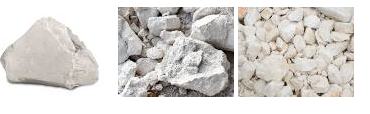  جير   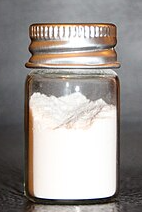 ثنائي اوكسيد السليكون , مكون اساسي لمعظم انواع الزجاج والخرسانة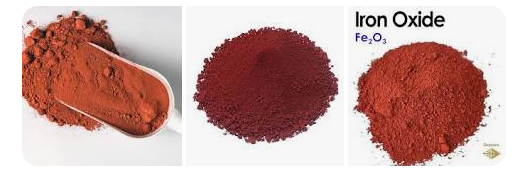 Iron oxide :These compounds  interact with each other inside the oven to form more complex materials and compounds, and a small amount of non- united lime  جير غير متحد due to lack of time to combines with other compounds,these chemical reactions continue inside the oven until the chemical equilibrium state is reached, as a result, :The burning product of clinker contains four main compounds :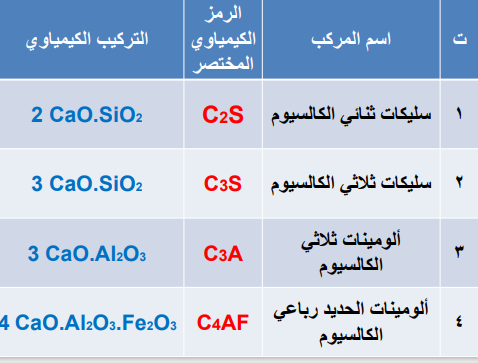 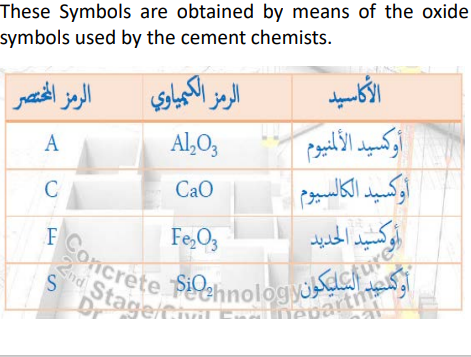 The burning product of clinker contains four main compounds : يتكلم عن نوع التفاعل بطيء ام سريع ام معتدل وتبعا لذلك كمية الحرارة المنبعثة , وقابلية التحمل الاولي و النهائي للانضغاط  كبيرة ام قليلة ام جيدة ونسبة التكوين بالنسبة الى وزن الاسمنت  Di-Calcium Silicate, C2S :  سلكيات ثنائي الكالسيومThis compound is characterized by its slow reaction  speed and gives little heat during the reaction,initial bearing  التحمل الاولي  to resist compression لمقاومة الانضغاط  is weak , but itsfinal bearing  التحمل النهائي is good.Tri-Calcium Silicate, C3S  :   سلكيات ثلاثي الكالسيومThis compound is characterized by its moderate  reaction speed, and it liberates a good amount of heat during the reaction, ويطلق كمية جيدة من الحرارة أثناء التفاعل،Initial and final bearing is good, and    this compoundwas form with C2S  سليكات ثنائي الكالسيوم is about (60-80)% of Portland cement.Tri-Calcium Aluminate, C3A : الومينات ثلاثي الكالسيوم     ( concern ) This compound is characterized by its rapid  reaction   تفاعل سريع  and release a large amount of heat during the reaction. initial bearing  compression     قابلية التحول الاولي للانضغاط جيدة is   good , but its   final bearing  is  weak. and this compound  is a   concern , due to هذا المركب هو مصدر قلق  its  great  interaction with Salt,   Which leads to .تلف او اضعاف الاسمنت  damage of cement  Tetra-Calcium Aluminate Ferrite, C4AF  : الومينات الحديد رباعي الكالسيوم It represents a group of oxides  similar in properties  to previous oxides, and reacts with water at a  speed  lower than C3A الومينات ثلاثي الكالسيوم*Water compounds  المركبات المائية  are more stable than C3A  compounds  and  less stable  than  hydrated  calcium  silicate  compounds.مركبات سلكات الكالسيوم المائية  The hydration temperature درجة الحرارة المائية   is higher than that generated by C2S سلكات ثنائي الكالسيوم and less than the other compounds  is found by (5-10)% of the weight of cement and has little impact on it.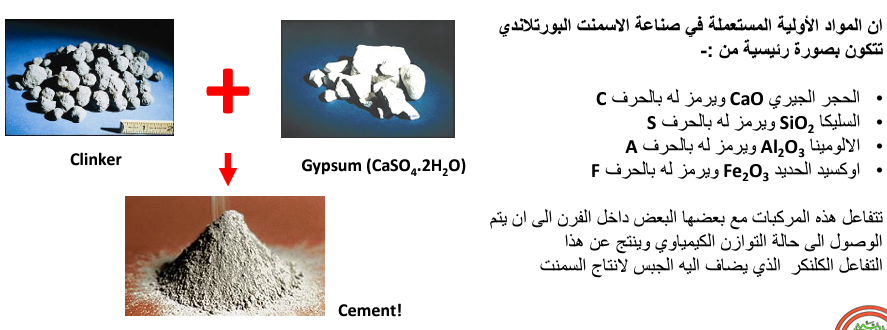 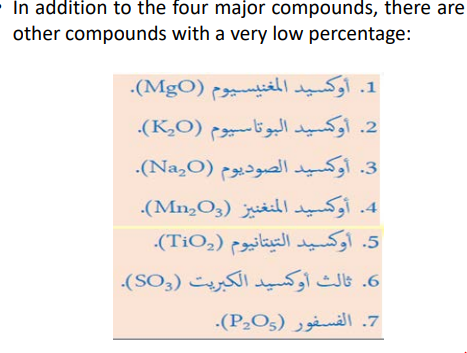 .توازن الطور : اتزان غير متجانس مؤلف من مادة واحدة او عدة مواد قادرة على الانتقال من طور الى اخر دون تفاعل كيميائي , كانتقال الماء من الحالة السائلة الى الغازية و بالعكس 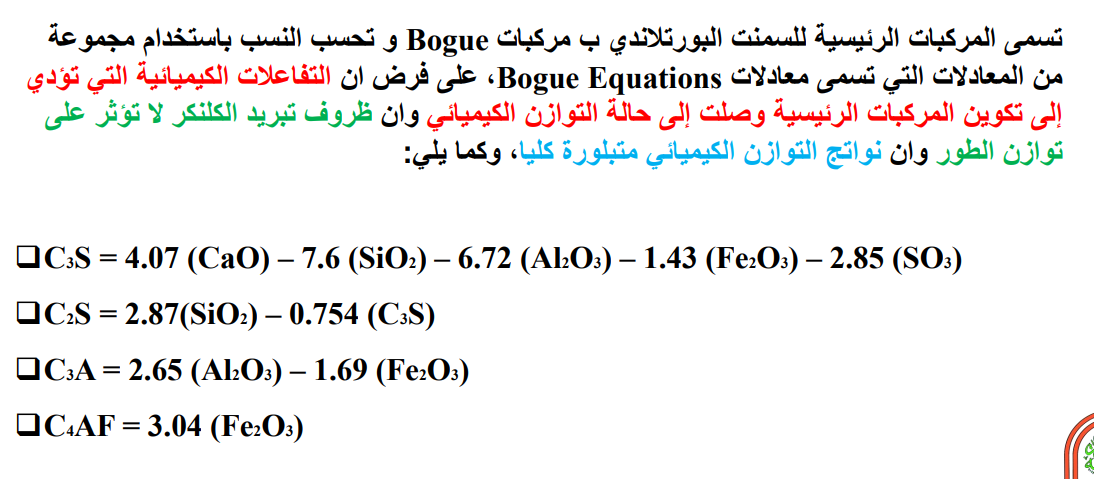 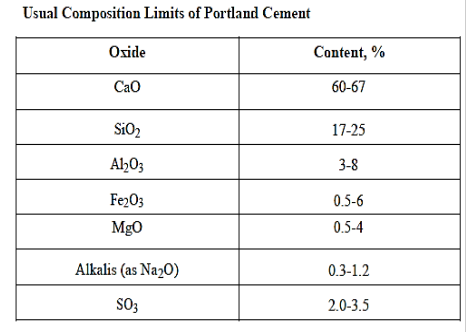 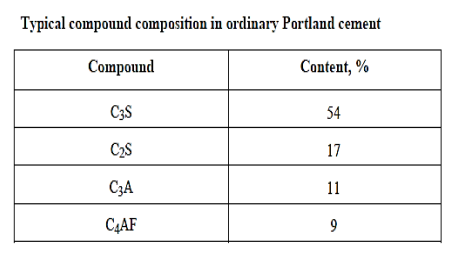 الإماهة: تجمع جزيئات الماء حول الأيونات (الشوارد) المنحلة، حيث تنشأ ما يعرف بكرة مائية حول الشاردة المركزية Two of the minor   compounds are of  particular interest:  K2O and Na2O,known as the alkalis  قلويات (0.4-1.3%  by weight of cement)found to react with the reactive silica in some aggregates, وجد أنه القلويات اعلاه يتفاعل مع السيليكا الفعالة الموجودة في بعض الركامthe products  of the reaction causing increase in volume leading to  disintegration تحطم او تھشم of the concrete. Increase in the alkalis  percentage has been observed to affect the setting time and the rate of the gain of strength of cement .وقد لوحظ أن زيادة نسبة القلويات تؤثر على زمن التجمد ومعدل اكتساب قوة الأسمنت.*SO3  form low percentage of   cement weight.  SO3 comes from the gypsum added (2-6% by weight)  during  grinding of the clinker خلال طحن الكلنكر , and from theimpurities الشوائب   in the raw materials,  also from the  fuel الوقود used through firing process.• Iraqi specification no. 5   limited max.  SO3   by 2.5%  when  C3A ≤ 7%,  and by 3%   when  C3A> 7% . MgO,  present in the cement by  1-4%,   which comes from the magnesia compounds present in the raw materials .والذي يأتي من مركبات المغنيسيا الموجودة في المواد الخام Iraqi specification no. 5 limited max. MgO by 5%, to control the expansion resulted from the hydration  ترطيب of this compound in the hardened  concrete. MgO بنسبة 5%، للتحكم في التمدد الناتج عن ترطيب هذا المركب في الخرسانة المتصلدةWhen the magnesia is in amorphous form غير منتظم الشكل  ,  it has no harmful effect  on the concrete. تاثير غير ضار على الكونكريت • Other minor compounds such as TiO2, اوكسيد التيتانيوم   Mn2O3,  اوكسيد المنغنيزP2O5   الفسفورrepresent < 1%, and they have little  importance.